Viljandi linna 2022. aasta eelarve kinnitamine
(eelnõu II lugemine linnavolikogus jaanuaris 2022)SeletuskiriEelnõu kohaselt teeb linnavalitsus linnavolikogule ettepaneku kinnitada 2022. aasta tulude ja kulude summad. Eelnõu koostamise õiguslikud alused on põhjalikult kirjeldatud I lugemise seletuskirjas.Viljandi linna 2022. aasta eelarve II lugemisele esitamisel on linnavalitsus nii eelarve eest vastutajate kui ka saadikurühmade taotluste alusel teinud mitmeid muudatusi, milledel kõigil on katteallikad ja eelarve on peale muudatuste sisseviimist tasakaalus. Eelarvemaht on 32 miljonit eurot, põhitegevuse tulem 140 330 eurot ja netovõlakoormus 62,3%. Nii põhitegevuse tulud kui kulud suurenevad II lugemisel mõlemad üle 700 000 euro. Investeerimise kulud kasvavad ligi 350 000 eurot, laenusummat vähendatakse 1 miljoni euro võrra.______________________________________________________________________________Muudatusettepanekud saadikurühmadeltSaadikurühmadelt laekusid jaanuari algusel muudatusettepanekud Eesti Keskerakonna saadikurühmalt, EKRE saadikurühmalt, ISAMAA saadikurühmalt ja Eesti 200 saadikurühmalt. Ettepanekud on esitatud muutmata kujul.Eesti Keskerakonna saadikurühma ettepanek:Näha eelarves ette vahendid ja lisada korteriühistute ümbruse korrastamise programmi „Õue- ja haljasalad korda!“ rahastamiseks kuni 100 000 eurot (ükssada tuhat eurot), kuid vähemalt Viljandi Linnavalitsuse haldusameti 2021. aastal lisataotluses esitatud mahus. Näha selle muudatusettepaneku katteallikana aastavahetuse jääki, sisuliselt „Põhitegevuse tulemi arvelt", ning jätta täpsema katteallika leidmine, määramine ja otsustamine Viljandi Linnavalitsuse ja selle rahandusameti pädevusse. Koalitsioonilepinguga aastateks 2021–2025 leppisime kokku käivitada korteriühistuid toetava programmi „Õuealad ja haljasalad korda“. Vastava toetuse andmise korra kinnitas linnavolikogu mullu 25. märtsil 2021.Viljandi Linnavalitsuse 10. jaanuari 2022 istungil otsustati toetada korteriühistute õue- ja haljasalade korrastamiseks eelarvesse 30 000 euro lisamist, millega saab toetada vähemalt kolme korteriühistut. 2022. aasta on esimene, mil saab seda toetust taotleda ning taotlused tuleb esitada 31. märtsiks. Kuna tegemist on põhiliselt investeeringuteks antava rahaga, siis kajastatakse seda kulu investeerimistegevuse eelarveosas ja Viljandi Linnavalitsus pakub katteallikana välja aastavahetuse jäägi. EKRE saadikurühma ettepanekud:Sünnitoetus EKRE saadikurühm teeb ettepaneku tõsta sünnitoetus varasema 600.-euro asemel 700.-euroni. Võttes aastas sündivate laste kontrollarvuks 144, suureneks vastav eelarverida linnaeelarves 14400.- euro võrra. Praeguselt 86500.- eurolt 100900.- euroni. Põhitegevuse tulemi vähendamise arvelt. Kooliminekutoetus EKRE saadikurühm teeb ettepaneku tõsta kooliminekutoetus varasema 150.- euro asemel 200.- eoroni. Võttes aastas kooli minevate laste kontrollarvuks 250, suureneks vastav eelarverida linnaeelarves 12500.- euro võrra. Praeguselt 37500.- eurolt 50000.- euroni. Põhitegevuse tulemi vähendamise arvelt. Kõnniteede rekonstrueerimine EKRE saadikurühm teeb ettepaneku suurendada kõnniteede rekonstrueerimiseks planeeritud summat 100000.- eurolt 150000.- euroni. Investeerimistegevuse arveltViljandi Linnavalitsuse 10. jaanuari 2022 istungil otsustati toetada sünnitoetuse tõstmist 700 euroni ning lisada eelarvesse 14 400 eurot. Linnavalitsus näeb katteallikana tulumaksuprognoosi suurendamist.Linnavalitsus ei toetanud kooliminekutoetuse suurendamist 2022. aastal, arvestades piiratud eelarvevõimalusi, aga kooliminekutoetuse suurendamise juurde tullakse kindlasti järgnevatel aastatel.Linnavalitsus ei toetanud kõnniteede rekonstrueerimiseks lisaraha eelarvestamist, sest 2022. aastal on eelarves selleks tavapärane 100 000 eurot ning linnal on kavas mitu muud suuremahulist investeeringut ja praegu tuleks vahendid suunata pigem nendesse.ISAMAA saadikurühma ettepanekud:Teeme ettepaneku langetada alates 1.1.2022 Viljandi linna lasteaedades lapsevanema poolt tasutav lasteaia õppekulu 10 %-ni alampalgast, nagu nähakse ette võimuerakondade koalitsioonilepingus aastaiks 2021-2025.  Selleks paneme ette vähendada kontoklassis 32 real 3220 „Tulud haridusalasest tegevusest“ vanemate tasutavat lasteaia õppekulu summas 58822€. See on tulu, mis jääb linnal saamata, kui vanemate tasutav lasteaia õppekulu langeb 10%-ni alampalgast. Katteallikana teeme ettepaneku vähendada kontoklassis 50 linnavalitsuse ja -volikogu valitud isikute töötasufondi summas 58822€.
Näeme prioriteetsena lapsevanema poolt tasutava õppekulu langetamist, mitte Linnavolikogu liikmete, komisjonide liikmete ja linnavalitsuse valitud liikmete  töötasufondi kasvu eelarves ette nähtud mahus, kuna tegemist on suures osas ühiskondliku atkiivsuse kontekstis antava panusega, millest ei sõltu otseselt valitud ametiisikute majanduslik toimetulek.Teeme ettepaneku suurendada haridus- ja kultuuriameti eelarves kulurida 554 „Lastehoiuteenus“ summas 20000 eurot. Tegemist on linna poolt tasutava lapsehoiutoetusega Viljandi linna eralapsehoidudes teenust kasutavatele peredele, mis arvestatakse maha lapsehoiu kohatasust. Kavandatav muudatus võimaldab tõsta lapsehoiutoetust 60€ võrra ühe lapse kohta (täisajaga lapsehoiuteenuse paketi puhul), mis praegu on 180€ kuus. Lapsehoiutoetus on püsinud muutumatuna alates 2016. aastast. Olukorras, kus munitsipaallasteaedade õpetaja abide ja assistentide töötasufond tõuseb 10%, on ka eralapsehoidude lapsehoidjate töötasusid tarvis tõsta. Samuti tuleb kohatasu kujundamisel arvestada üldise elukalliduse tõusuga. Eralapsehoidudes käivate laste vanemate võrdse kohtlemise printsiip eeldaks seda, et vanema poolt makstav kohatasu 2022. aastal ei tõuse, nagu see on kavandatud ka linna lasteaedades käivate perede puhul. Selleks, et säilitada eralapsehoidudes vanema poolt makstav kohatasu senisel tasemel ning tõsta lapsehoidjate töötasufondi 90%-ni linna lasteaedade õpetajate assistentide töötasufondist, teeme ettepaneku linna poolt makstava lapsehoiutoetuse tõstmiseks. Katteallikana teeme ettepaneku vähendada investeerimistegevuse kulude real 1551 „Investeeringute reserv“ olevat summat 20000 euro võrra.Teeme ettepaneku lisada investeerimistegevuste kuludesse Kagu tn – Lääne tn – Paala tee projekteerimine summas 40000 eurot. Tegemist on ühe olulisema tänavaga Viljandis ning selle projekteerimine on loogiliseks jätkuks C.R.Jakobsoni tn ringristmiku projekteerimisele. Katteallikana teeme ettepaneku vähendada investeerimistegevuse kulude real 1551 „Investeeringute reserv“ olevat summat 40000 euro võrra.Teeme ettepaneku lisada investeerimistegevuste kuludesse Posti tn projekteerimine summas 40000 eurot. Tegemist on ühe olulisema tänavaga Viljandi vanalinnas, mille rekonstrueerimisega on vaja kiiremas korras laustada. Katteallikana teeme ettepaneku vähendada investeerimistegevuse kulude real 1551 „Investeeringute reserv“ olevat summat 40000 euro võrra.Viljandi Linnavalitsuse 10. jaanuari 2022 istungil otsustati toetada ettepanekut suurendada lapsehoiuteenuse eest tasumise eelarvet 20 000 euro võrra, et suurendada eralastehoiudele tasutavat summat 180 eurolt 240 euroni kuus. Linnavalitsus näeb katteallikana tulumaksuprognoosi suurendamist.Linnavalitsus ei poolda 2022. aastal lasteaia õppekulu viimist 10%ni töötasu miinimummäärast, linnavalitsuse ettepanek on langetada tasusid 10%-ni töötasu alammäärast 2023. aastal. Linnavalitsus ei poolda Kagu tn – Lääne tn – Paala tee projekteerimiseks 40 000 euro ja Posti tänava projekteerimisesks 40 000 euro lisamist 2022. aasta eelarvetesse. Kui peaksid avanema täiendavad võimalused välisrahastuseks, siis selleks on linnal olemas projektid näiteks Kaalu, Lossi ja Turu tänavate kohta. Ka on arengukava ja eelarvestrateegia kohaselt linnast väljaviivate teede osas eeskätt kavas Riia mnt rekonstrueerimine. Eesti 200 saadikurühma ettepanekud:Tulud Teeme ettepaneku suurendada üksikisiku maksutulu prognoosi seniselt 3,9% tasemele 6% 2021 aastaga võrreldes. Tulenevalt prognoosi korrigeerimisest kasvatada eelarvetulusid EUR 316000.- võrra. Põhjendused: a. Miinimumpalga tõus 12%võrra- Viljandi linna keskmine töötasu on Eesti keskmisest madalam ja seetõttu mõjutab miinimumpalga tõus palgakasvu oluliselt. b. Viljandi linn on plaaninud linna eelarvest palgasaajate tasude kasvuks keskmiselt 6,8% eeldades, et üksikisikust maksumaksjate arv püsib 7700 inimese tasemel moodustab linnapalgaliste osakaal ca 10% c. 2021 aastal kasvas Viljandi linnas tulumaksu laekumine võrreldes 2020. aastaga 6,7% Erinevad majandusanalüütikud progrnoosivad Eesti järgmise aasta palgakasvuks keskmiselt 10%, kuna tõõjõu puudus püsib jätkuvalt kõrge. Lisaks juhime tähelepanu sellele, et näiteks Tartu linn on oma 2020 eelarve maksulaekumistes arvestanud esialgu tagasihoidlikult 6,9% tulumaksu laekumisekasvuga. Seega tuleb Eesti 200 saadikurühma ettepanekut tõsta tulumaksu laekumise prognoosi 6% tasemeni pigem alalhoidlikuks. Kulud Suurenenud tulumaksulaekumise arvelt teeme ettepaneku suurendada eelarvekulutusi vastavalt lisatud tabelile kogusummas EUR 280 887,5 Meie suurimad muudatused puudutavad Viljandi linna huvikoolide, linnaraamatukogu ja nukuteatri palgafondi täiendavat suurendamist keskmisel 7,5% võrra kogusummas 
EUR 149 987,5 Viljandi linna kultuuri-, spordi-, haridus-, ja sostiaalvaldkonna projektoetuste suurendamist Restaureerimistoetuste suurendamist ( Viljandi vanalinna ajaloolise hoonestuse korrastamist tuleb asuda senisest jõulisemalt toetama. Viljandi vanalinn on meie kõigi uhkus ja linna isikupäraline väärtus.) Kaasava eelarve summa ajakohastamine - ettepanek tõsta tasemele 50 000.- Eurot (Kaasava eelarve summa on püsinud samal tasemel selle ellukutsumisest saadik, ehk 8 aastat. ) Viljandi linna tunnustuste - preemiasummade ajakohastamine. Preemia summa olgu preemia nimetuse vääriline.Viljandi linnavalitsus on eelarve II lugemise eelnõus juba arvestamas +7,3% kasvava tulumaksuprognoosiga, kuid selle arvelt on peaaegu kogu kasvu ulatuses kavas palju olulisi tegevusi, sealhulgas töötajate palkamist koduhoolduse ja eripedagoogide teenuse pakkumiseks. Linnavalitsus kaalus esitatud ettepanekud ja pidas neist oluliseks Viljandi linna tunnustuste ja preemiasummade ajakohastamist. Taotletud on nende osas eelarvekasvu 12 500 eurot. Eelarves sisaldub preemia põhiosa ja ka tulumaks, mille linn tasub füüsiliste isikute preemiate summale lisaks (20/80 põhisummast). Linnavalitsus aktsepteerib preemiate eelarvete suurendamise ettepanekuid, kuid korrigeeris elutöö preemia, aastapreemia, teatripreemia ja aasta noore preemia summasid, kogumuutusega 12 875 eurot.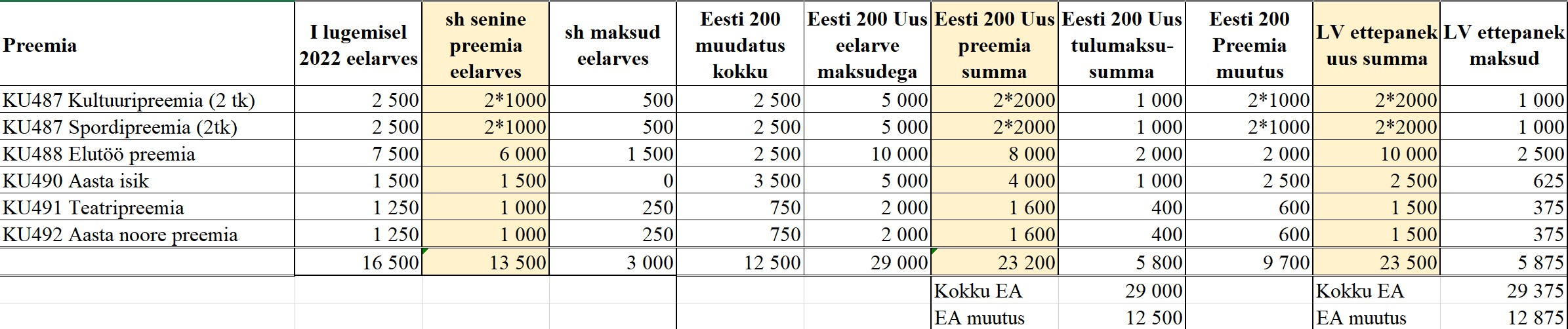 Kaasava eelarve otsused 2022. aasta kohta on juba tehtud, summa suurendamise võimaluse juurde tullakse pigem tagasi 2023. aasta summa osas, muutes seda ka peagi muutmisele minevas eelarvestrateegias.Teiste ettepanekute osas ei ole 2022. aasta eelarve II lugemisel piisavalt rahalist ressurssi. Kindlasti on kõik need ettepanekud arutusel peagi algaval arengukava ja eelarvestrateegia uuendamisel ja loodetavasti leiame koostöös neile parimad lahendused.______________________________________________________________________________Tartu Ülikooli Viljandi Kultuuriakadeemia taotles linnalt toetust 20 000 eurot loovettevõtluse inkubatsiooniprogrammi läbiviimiseks ning 20 000 eurot UNESCO käsitöö ja rahvakunsti loovlinna projekti jätkamiseks. Linnavalitsus teeb volikogule ettepaneku toetada Kultuuriakadeemiat 20 000 euroga loovettevõtluse inkubatsiooniprogrammi osas ja 10 000 euroga ka UNESCO-projekti osas.______________________________________________________________________________Noortespordi toetuste osas teeb linnavalitsus ettepaneku määrata kokku 14 500 eurot järgmistele ühingutele:Mittetulundusühing Viljandi Tulevikujalgpalli Klubi 10 000 eurotTenniseklubi "Fellin" 3000 eurotViljandi Rattaklubi 1500 eurot______________________________________________________________________________Järgnevalt on II lugemisele esitatud eelnõus kajastatud muudatusettepanekud toodud eelarveosade kaupa. Summad on toodud omavaheliste tehinguteta ehk linnavolikogu poolt kinnitatavas mahus. Hallatavate asutuste ja linnavalitsuse struktuuriüksuste eelarved koos omavaheliste tehingutega kinnitab linnavalitsus alaeelarvetega (nt lasteaedade poolt teenuse ostmine Linnahoolduselt või Spordikeskuse poolt hallatavatele asutustele ruumide rentimine). I lugemise seletuskiri on leitav linnavolikogu detsembrikuu eelnõude hulgast, aga ka linna veebilehelt 2022. a eelarve alajaotisest http://www.viljandi.ee/eelarve-2022. 2021. aasta tekkepõhise eelarve lõplik täitmine selgub alles 2022. a I kvartali lõpuks ja seetõttu ei ole 2021. a täitmise andmed eelnõu koostamise ajal veel teada.Eelarveosade koondtabelEelarvemaht väheneb II lugemisel kokku -366 471 eurot, sellest -102 492 eurot moodustab erinevate sihtrahade prognoosi muutmine ja -263 979 eurot mittesihtrahade ehk linna oma raha eest tehtavate tegevuste eelarvete muutmine. Samas suurenevad nii põhitegevuse tulud kui kulud mõlemad üle 700 000 euro. Investeerimise kulud kasvavad ligi 350 000 eurot, laenusummat vähendatakse 1 miljoni euro võrra. Likviidsete vahendite muutus kokku on 2,9 miljonit eurot.Kõikide muudatuste kohta on rida-realt selgitused toodud ka seletuskirja lisaks olevas Exceli-failis. Järgnevalt tabel linnavolikogule esitatavas strutktuuris.Põhitegevuse tulude muudatusedPõhitegevuse tulude maht suureneb II lugemisele esitamisel +652 458 eurot, sellest 754 950 eurot moodustab mittesihtrahade tulude eelarvete suurendamine ja - 102 492 eurot sihtrahadega seotud tulude vähendamine.30-Maksutulud Maksutuludes on tulumaksulaekumise prognoosi suurendatud võrreldes I lugemise andmetega 400 000 euro ehk +2,7% võrra. Võrreldes 2021. aasta eelarvega on see +7,3% enam ning võrreldes 2021. aasta eelarve eeldatava täitmisega (+85 000 eurot) on see +6,7% enam. Tulumaksulaekumise prognoosimisel on aluseks järgmised näitajad: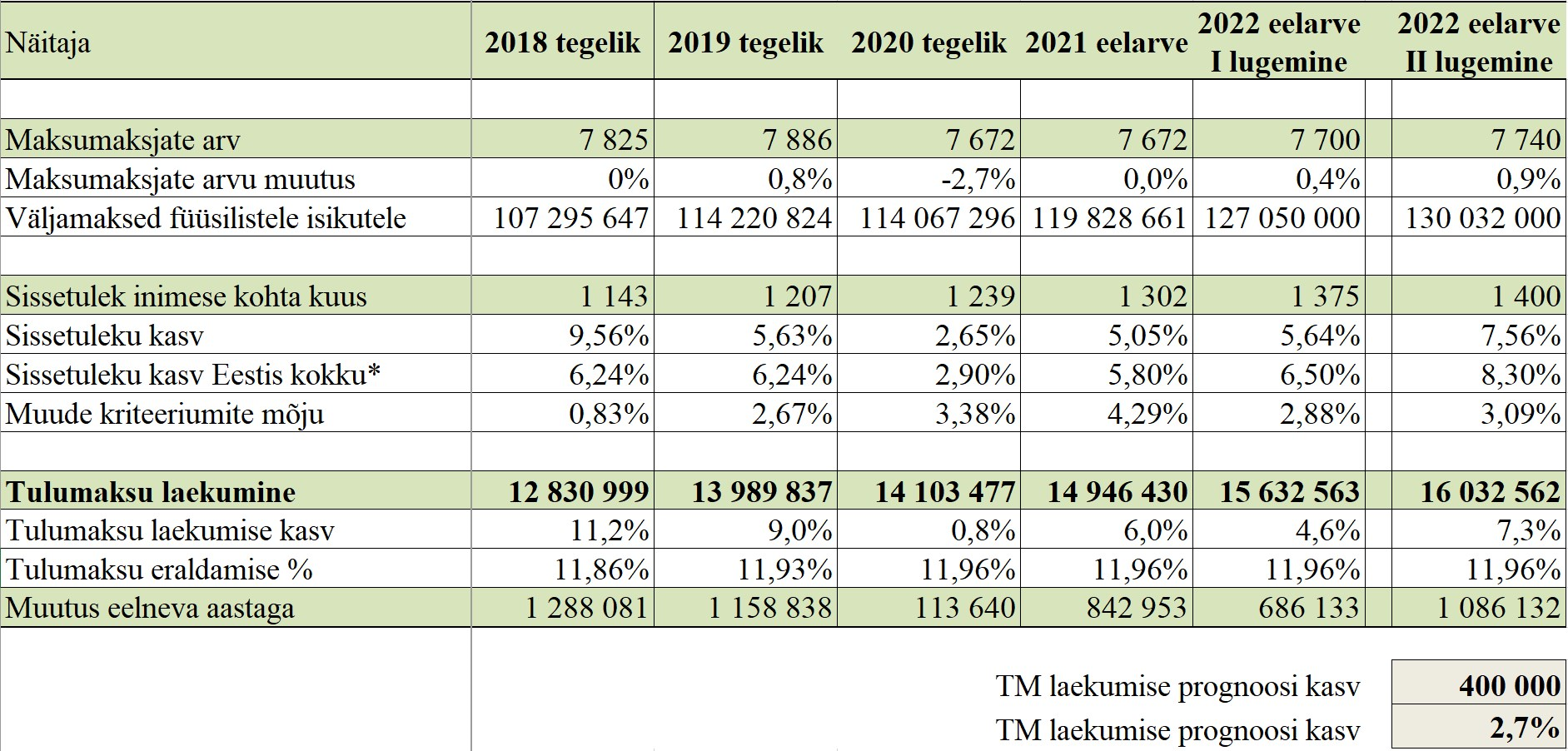 Eesti Panga prognoosi  kohaselt on keskmise brutopalga kasv Eestis 2022. aastal 8,3%, töötuse määr alaneb ning Eesti keskmine brutopalk on 1676 eurot.Eelnõu koostamise ajal on Viljandi linna kohta teada, et töötuid oli 31.12.2021 seisuga 370 (võrdluseks 31.12.2020 oli 495 ja 31.12.2019 oli 306) ning Viljandimaa töötuse määr on 5,4%. Oktoobri lõpu seisuga oli keskmine väljamakse Viljandi linna maksumaksjatele 1369 eurot (2020. a oktoobris oli see 1263 eurot). 2021. aasta 10 kuu keskmine maksumaksjate arv on olnud 7656.32-Kaupade ja teenuste müük Kaupade ja teenuste müügi osas on muudatused kokku +506 720 eurot. Suurimad muudatused on seotud kahe sotsiaalvaldkonna sihtraha ümbertõstmisega teenuste müügi eelarvesse, sest rahastaja maksab osutatud teenuste eest linna esitatud arvete alusel. I lugemisel olid need summad kajastatud saadud toetuste eelarves:sügava ja raske puudega laste Euroopa Sotsiaalfondi projekt 92 780 eurot ja isikukeskse erihoolekande teenusmudeli rakendamine 243 540 eurot, kokku 336 320 eurot.Samuti on muudetud hoonestusõiguste müügitulusid, arvestatakse Järveotsa II etapi hoonestusõiguste müügiga veidi suuremas mahus kui eelarve I lugemisel (I lugemisel 250 000 eurot, II lugemisel +50 000 eurot ehk eelarve kokku 300 000 eurot).Hoolekandekeskuse eelarves kajastub alates aprillist kasvav kohatasu ning ka mõne muu teenuseliigi tulude täpsem prognoosimine, kokku eelarvemuudatus 64 500 eurot. Päevakeskuse tuludesse on II lugemisel lisatud Perepesa teenuste müük Viljandi vallale koostöölepingu alusel 55 000 euro eest. 35-Saadud toetused põhitegevuseksPõhitegevuseks saadavate toetuste eelarves on sihtraha vähenemine -102 492 eurot ja mittesihtrahana kajastatava tasandusfondi vähenemine -151 770 eurot võrreldes I lugemisel planeerituga (summa oli võrdne 2021. a tasandusfondiga). Elanike arv on aastaga vähenenud 250 inimese võrra, see on suurim eraldise mõjutaja, ka on Viljandi linna tulumaksulaekumine tasandusfondi valemite jaoks „liiga hea“. Samuti on hooldatavate täiskasvanute ja laste parameetrid tasandusfondi arvutamisel aasta-aastalt vähenemas. Riigilt tasandus- ja toetusfondi kaudu saadavad summad ei ole veel lõplikult kinnitatud (v.a hariduse toetusfond, mis on II lugemisel kajastatud lõplikul kujul), muud sihtrahade eelarvemuudatused on tehtud eelnõu koostamise ajal teadaolevate andmete alusel.Sihtrahade muudatused kajastuvad samas suuruses ka põhitegevuse kulude eelarves.38-Muud tulud põhitegevusestMuude tulude eelarvetes II lugemisel muudatusi tehtud ei ole.Põhitegevuse kulude muudatusedPõhitegevuse kulude maht suureneb II lugemisele esitamisel +597 834 eurot, sellest 700 326 eurot moodustab mittesihtrahade kulude eelarvete suurendamine ja - 102 492 eurot sihtrahadega seotud kulude vähendamine.Sihtrahade muudatused võrduvad põhitegevuse tulude vastavate eelarvete kasvuga (vt täpsemalt seletuskirja tabelit peatükis 35-Saadud toetused põhitegevuseks).41-Sotsiaaltoetused ja preemiadSelles kontogrupis sisalduvad füüsilistele isikutele makstavad summad. Sotsiaaltoetuste ja preemiate osas on II lugemisel eelarvet vähendatud -74 819 eurot. Sealhulgas on linna preemiate eelarvete kasvatamine (+12 875 eurot), sünnitoetuse eelarve kasv (+14 440 eurot), aga ka tasulise hoolduse kulude arvestuspõhimõtte muutus, millega toetuse andmise asemel kajastatakse kulud VÕS lepingute kuludena (-150 000 eurot). Vähendatud on toetusfondi eraldiste summasid vastavalt tasandusfondi kohta eelnõu koostamise ajal teadaolevatele andmetele.45-Muud toetusedMuude toetuste kontogrupis kajastatakse juriidilistele isikutele antavad toetused. II lugemisel kasvab eelarve 12 676 eurot ja selles sisaldub Tartu Ülikooli Kultuuriakadeemiale 10 000 eurot toetust UNESCO võrgustiku arenduseks, väiksemas mahus korrigeeritakse liikmemaksude summasid. Eelarvemuudatuses kajastub ka linnavalitsuse ettepanek tegevustoetuste summade valdkondlikuks ringitõstmiseks võrreldes eelarvestrateegias kavandatuga, ettepaneku aluseks on tegevustoetuste taotluste menetlemisel tehtud otsustused eraldatavate toetuste kohta.  50-TööjõukuludTööjõukulude muudatused II lugemisel on kokku 576 843 eurot, sellest 313 960 eurot mittesihtraha arvelt ja 262 883 eurot sihtraha arvelt:2022. aastal on tööjõukuludeks arvestatud kokku 16 711 814  eurot, sh sihtraha arvelt 5 540 809 eurot ja mittesihtraha arvelt 11 171 005 eurot.	55-MajandamiskuludMajandamiskulude muudatused II lugemisel on kokku +83 134 eurot, sellest 445 502 eurot mittesihtraha arvelt ja -362 368 eurot sihtraha arvelt.60-Muud tegevuskuludMuude põhitegevuse kulude osas II lugemisel muudatusi tehtud ei ole.Investeerimistegevuse muudatusedInvesteerimistegevuse muutus on kokku -308 497 eurot (tulud 40 000 eurot miinus kulud 348 497 eurot).35-Saadud toetused investeerimistegevuseksSihtfinantseerimiste osas eelarves II lugemisel muudatusi ei tehta.38- Muud tuludMuudes tuludes on täiendavalt kajastatud ühe Riia mnt 38 korteri müük, mis on 2022. aastal kavas.65-IntressituludIntressituludes II lugemisel muudatusi tehtud ei ole (siin kajastub linna arvelduskontodelt saadavate pangaintresside tulu).15-Investeeringud ehk põhivara soetamineII lugemisel on muudatus 282 497 eurot:45-Antavad toetused põhivara soetamiseksII lugemisel on muudatus 66 000 eurot, milles sisaldub:Tänavavalgustuse rekonstrueerimiseks Veevärgile, 2021. a kasutamata osa ületoomine	36 000 (kokku 2022. aasta eelarve 202 000 eurot)Õuealad ja haljasalad korda projektitoetus - Eesti Keskerakonna muudatusettepanek	30 00065-FinantskuludSelles eelarveosas II lugemisel muudatusi ei ole.FinantseerimistegevusLaenude võtmise eelarves on II lugemisel vähenemine -1 058 929 eurot ja see on võimalik tänu kavandatust suuremale 2021. aasta aastavahetuse jäägile. Linna netovõlakoormus on 2021. a lõpus eeldatavalt 55% (tegelik selgub alles 2022. aasta I kvartalis). Kohustiste tasumise osas II lugemisel muudatusi ei ole.2022. aasta lõpus on arvestuslik netovõlakoormus 62,3% ja laenamiseks on vaba veel 5 199 408 eurot (sel juhul jõuaks linn 80% netovõlakoormuseni). Võrreldes I lugemise eelnõuga on täpsustunud muude kohustiste summad,  mis aastaavahetuse seisuga linnal on ja mis netovõlakoormuses arvesse lähevad (+400 tuhat eurot). Sinna hulka kuuluvad üle 1 a perioodiga mittekatkestatav kasutusrent, sihtfinantseerimise kohustised, saadud ettemaksed ja kindlasti need summad veel selguvad, sest tekkepõhine arvestus saab selgeks alles I kvartali jooksul.Kui Viljandi Linnavolikogu teeb 2022. aasta jooksul otsuse toetada Tennisehall OÜ-d 360 000 euroga 2023. aastal, siis kasvab netovõlakoormus 2022. aasta lõpus 63,5%ni ehk 1,2 protsendipunkti. See on linnale võetud sihtfinantseerimise kohustustus, mis 2022. aasta lõpus netovõlakoormuse arvestusse juba sisse arvutatakse.Aastavahetuse jääk2021/2022 aastavahetuse jääk oli 2021. aasta eelarves kavandatud 108 773 eurot, tegelikkuses oli see 3 246 830 eurot ehk 3 138 057 eurot rohkem. Laekunud on kavandatust rohkem tulusid ja kuludes on oldud konservatiivsed. Üle 200 000 euro jäi 2021. aastal akteerimata investeeringuid, need summad viiakse 2022. aastasse üle.Eelarvetabelis kajastatakse aga mitte aastavahetuse rahajääk, vaid eelnenud aasta ja eelarveaasta likviidsete varade muutust. I lugemisel kajastus eelarves raha muutus -1 634 028 eurot ja arvestus, et 2022. aasta lõpus on raha alles 200 000 eurot. II lugemisel on summat  -1 312 802 eurot muudetud ja 2022. aasta lõppu kavandatav rahajääk on 300 000 eurot. 2021/2022 aastavahetuse jäägis sisaldub muuhulgas ette saadud sihtraha Vabadussõja mälestusmärgi rajamiseks orienteeruvalt 500 000 eurot (viimaseid 2021. aasta arveid veel ei ole laekunud), millest 2022. aastal kasutatakse ära 211 983 eurot.Nõuete ja kohustuste saldoTekkepõhises eelarves on lubatud eelarvestada nõuete ja kohustuste saldo muutust, aga see ei ole kohustuslik. Ainus teadaolev muutus on seotud Vabadussõja mälestusmärgi ettemaksuga seoses (2022. aastal kasutame ära -211 983 eurot), kuid teisi nõudeid ja kohustusi, mis 2022. aasta lõpus jäävad, on jaanuaris 2022 võimatu ette näha ning kuna nõuete ja kohustiste saldo muutus on aasta lõpul Viljandi linnal varieerunud +3 miljoni ja -1,5 miljoni vahel, siis ei pea rahandusamet 2022. aasta nõuete ja kohustuste saldo õige summa kavandamist 2022. aasta jaanurikuu teadmiste alusel võimalikuks.Eelarvemaht2022. a eelarve eelnõu II lugemisel on eelarvemaht 32 080 544 eurot.Järgnevalt on kajastatud kõik 2022. aastaks kavandatud investeeringukulud (I ja II lugemise summad kokku).(allkirjastatud digitaalselt)Marika Aasorahandusameti juhatajaKontoklassi nimetus2022 eelarve projekt oma-vahelisteta 
I lug2022 II lug mitte-sihtraha muudatused2022 II lug sihtraha muudatusedII lug muudatused kokku2022 II lug mittesihtraha kokku2022 II lug sihtraha kokku2022 II lug oma-vahelised kokku2022 II lug eelarve projekt OV-ga2022 II lug eelarve projekt OV-taPõhitegevuse tulud28 715 065754 950-102 492652 45822 266 8547 100 669383 78029 751 30329 367 52330 Maksutulud15 801 062400 0000 400 00016 201 0620 0 16 201 06216 201 06232 Kaupade ja teenuste müük4 034 038506 7200 506 7204 540 7580 383 7804 924 5384 540 75835 Saadud toetused8 868 395-151 770-102 492-254 2621 513 4647 100 6690 8 614 1338 614 13338 Muud tulud11 5700 0 011 5700 0 11 57011 570Põhitegevuse kulud28 629 359700 326-102 492597 83422 126 5247 100 669383 78029 610 97329 227 19341 Sotsiaaltoetused895 524-71 475-3 344-74 819685 968134 7370 820 705820 70545 Muud toetused688 66912 33933712 676642 88858 4570 701 345701 34550 Tööjõukulud16 134 971313 960262 883576 84311 171 0055 540 8090 16 711 81416 711 81455 Majandamiskulud10 687 120445 502-362 36883 1349 403 5881 366 666383 78011 154 03410 770 25460 Muud tegevuskulud223 0750 0 0223 0750 0 223 075223 075Investeerimistegevuse tulud1 072 10540 0000 40 000115 500996 6050 1 112 1051 112 10535 Saadud toetused996 6050 0 00 996 6050 996 605996 60538 Muud tulud75 00040 0000 40 000115 0000 0 115 000115 00065 Finantstulud ja -kulud5000 0 05000 0 500500Investeerimistegevuse kulud3 857 959348 4970 348 4973 209 851996 6050 4 206 4564 206 45615 Põhivara3 556 125282 4970 282 4972 842 017996 6050 3 838 6223 838 62245 Muud toetused166 00066 0000 66 000232 0000 0 232 000232 00065 Finantstulud ja -kulud135 8340 0 0135 8340 0 135 834135 834Finantseerimistegevus1 066 120-1 058 9290 -1 058 9297 1910 0 7 1917 1912585 Kohustiste võtmine2 659 845-1 058 9290 -1 058 9291 600 9160 0 1 600 9161 600 9162586 Kohustiste tasumine-1 593 7250 0 0-1 593 7250 0 -1 593 725-1 593 725Likviidsete vahendite muutus-1 634 028-1 312 8020 -1 312 802-2 946 8300 0 -2 946 830-2 946 83010 Käibevara-1 634 028-1 312 8020 -1 312 802-2 946 8300 0 -2 946 830-2 946 830Eelarve tulude maht32 447 015-263 979-102 492-366 47123 983 2708 097 274383 78032 464 32432 080 544Eelarve kulude maht32 447 015-263 979-102 492-366 47123 983 2708 097 274383 78032 464 32432 080 544Kirje nimetus2020 eelarve2021 eelarve2022 eelarve I lugemine kokku2022 eelarve II lug mittesihtraha muudatused2022 eelarve II lug sihtraha muudatused2022 eelarve II lugemine kokku2022 EA vs 2021 EA2022 EA vs 2021 EA % PÕHITEGEVUSE TULUD KOKKU PÕHITEGEVUSE TULUD KOKKU27 635 14728 312 67128 715 065754 950-102 49229 367 5231 054 8522,3%30Maksutulud14 269 34315 112 43015 801 062400 0000 16 201 0621 088 6322,5%32Tulud kaupade ja teenuste müügist3 479 1273 978 4274 034 038506 7200 4 540 758562 33112,6%3500, 352Saadavad toetused tegevuskuludeks9 854 5949 206 3148 868 395-151 770-102 4928 614 133-592 181-2,9%3825, 388Muud tegevustulud 32 08315 50011 5700 0 11 570-3 9300,0% PÕHITEGEVUSE KULUD KOKKU PÕHITEGEVUSE KULUD KOKKU23 962 99427 514 05528 629 359700 326-102 49229 227 1931 713 1382,1%sh  antavad toetused1 515 5641 902 1811 584 193-59 136-3 0071 522 050-380 131-3,9%sh  muud tegevuskulud22 447 43025 611 87427 045 166759 462-99 48527 705 1432 093 2692,4%01-02Valitsemine2 427 8462 533 6672 804 957-907 4703 0401 900 527-633 140-32,2%40,41,4500,452Antavad toetused tegevuskuludeks70 41970 91070 9102 589073 4992 5893,7%50,55,60Muud tegevuskulud2 357 4272 462 7572 734 047-910 0593 0401 827 028-635 729-33,2%03-06Majandusvaldkond2 473 5592 733 0193 269 744573 727-1003 843 3711 110 35217,5%40,41,4500,452Antavad toetused tegevuskuludeks51 47034 56034 5600034 56000,0%50,55,60Muud tegevuskulud2 422 0892 698 4593 235 184573 727-1003 808 8111 110 35217,7%07-10Kultuuri-, haridus- ja sotsiaalvaldkond19 061 58922 247 36922 554 6581 034 069-105 43223 483 2951 235 9264,1%40,41,4500,452Antavad toetused tegevuskuludeks1 393 6751 796 7111 478 723-61 725-3 0071 413 991-382 720-4,4%50,55,60Muud tegevuskulud17 667 91420 450 65821 075 9351 095 794-102 42522 069 3041 618 6464,7%PÕHITEGEVUSE TULEM3 672 153798 61685 70654 6240140 330-658 28663,7% INVESTEERIMISTEGEVUS KOKKU INVESTEERIMISTEGEVUS KOKKU-3 480 693-3 699 812-2 785 854-308 4970-3 094 351605 46111,1%381Põhivara müük191 58081 53075 00040 0000115 00033 47053,3%15Põhivara soetus -7 472 260-7 936 405-3 556 125-282 4970-3 838 6224 097 7837,9%3502Põhivara soetuseks saadav sihtfinantseerimine4 546 5354 808 153996 60500996 605-3 811 5480,0%4502Põhivara soetuseks antav sihtfinantseerimine-218 223-120 000-166 000-66 0000-232 000-112 00039,8%1501Osaluste soetamine-646 382-473 9850000473 9851502Osaluste müük249 73661 4780000-61 478655Finantstulud4792 30050000500-1 8000,0%650Finantskulud-132 159-122 883-135 83400-135 834-12 9510,0%EELARVE TULEM191 458-2 901 196-2 700 148-253 8730-2 954 021-52 8259,4%FINANTSEERIMISTEGEVUS-1 247 9172 440 2981 066 120-1 058 92907 191-2 433 107-99,3%2585Kohustuste võtmine47 1903 412 2822 659 845-1 058 92901 600 916-1 811 366-39,8%2586Kohustuste tasumine-1 295 107-971 984-1 593 72500-1 593 725-621 7410,0%1001Likviidsete varade muutus1 727 882-3 491 260-1 634 028-1 312 8020-2 946 830544 43080,3%Nõuete ja kohustuste saldo muutus2 784 342-3 030 36200003 030 362Eelarve tulude maht kokku 35 455 00833 648 05232 447 015-263 979-102 49232 080 544-1 567 508-1,1%Eelarve kulude maht kokku35 455 00833 648 05232 447 015-263 979-102 49232 080 544-1 567 508-1,1%Kontoklassi nimetus2022 eelarve projekt oma-vahelisteta 
I lug2022 II lug mitte-sihtraha muudatused2022 II lug sihtraha muudatusedII lug muudatused kokku2022 II lug mittesihtraha kokku2022 II lug sihtraha kokku2022 II lug oma-vahelised kokku2022 II lug eelarve projekt OV-ga2022 II lug eelarve projekt OV-taPõhitegevuse tulud28 715 065754 950-102 492652 45822 266 8547 100 669383 78029 751 30329 367 52330 Maksutulud15 801 062400 0000 400 00016 201 0620 0 16 201 06216 201 06232 Kaupade ja teenuste müük4 034 038506 7200 506 7204 540 7580 383 7804 924 5384 540 75835 Saadud toetused8 868 395-151 770-102 492-254 2621 513 4647 100 6690 8 614 1338 614 13338 Muud tulud11 5700 0 011 5700 0 11 57011 570Osakonna nimetusKirje2022 mittesihtraha muudatused II lug2022 sihtraha muudatused II lugSAKALA KESKUS - Kondase KeskusTartu 2024 eelarve täpsustamine-14 272SAKALA KESKUS - NoorsootööÜleviidav - Noorte Tugila kasutamata jääk2 039Sotsiaalameti juhatajaSügava ja raske puudega laste ESF projekt - raha laekub arvetega, mitte toetusena, tulu liigi muutmine-92 780Sotsiaalameti juhatajaIsikukeskse erihoolekande teenusmudeli rakendamine - raha laekub arvetega, mitte toetusena, tulu liigi muutmine-243 540Viljandi HuvikoolÜleviidav - Eesti Laulu- ja Tantsupeo SA 1 leping482Viljandi Jakobsoni KoolHaridus- ja Teadusministeerium, projekt Ettevõtlik Kool9 026Viljandi Jakobsoni KoolHaridus- ja Teadusministeerium, projekt 2014-2020.1.02.21-12318 800Viljandi Jakobsoni KoolErasmus/ Haridus- ja Noorteamet 3 106Viljandi Jakobsoni KoolKIK 3-2-/7857 (19072), lepingu 2022. a osa4 441Viljandi Jakobsoni KoolÜleviidav - Erasmus /Haridus- ja Noorteamet9 903Viljandi Jakobsoni KoolÜleviidav - Eesti  Laulu- ja Tantsupeo SA 8 lepingut3 857Viljandi Kesklinna KoolKIK, leping 19025/20217 750Viljandi Kesklinna KoolÜleviidav - HTM õpihuvilaagrid, kasutamata osa  (4536-3215 eurot)1 321Viljandi Kesklinna KoolÜleviidav-  Eesti Laulu- ja Tantsupeo SA 15 lepingut7 232Viljandi LinnaraamatukoguÜleviidav- Ameerika Teabepunkti   2022 aasta kulud4 970Viljandi MuusikakoolSihtlaekumine M14-21/0257L388Viljandi MuusikakoolÜleviidav - M14-20 0192466Viljandi MuusikakoolÜleviidav - leping M14-20 0152400Viljandi MuusikakoolPrognoositava summa eemaldamine-3 000Viljandi MuusikakoolPrognoositava  summa eemaldamine-1 000Viljandi MuusikakoolÜleviidav- Eesti Laulu- ja Tantsupeo SA  5 lepingut2 411Viljandi Paalalinna KoolÜleviidav - Eesti Laulu- ja Tantsupeo SA  3 lepingut1 446Kokku muud sihtfinantseerimised-286 554HaldusametToetusfondist eraldatav teedehoiu toetus on algselt kavandatust väiksem-100Haridus- ja kultuuriameti juhatajaToetusfondi üldhariduse summade täpsustamine227 464Haridus- ja kultuuriameti juhatajaToetusfondi alushariduse summade täpsustamine30 339LinnasekretärToetusfondi rahvastikutoimingute summade täpsustamine3 040Rahandusameti juhatajaTasandusfondi summa korrigeerimine Rahandusministeeriumi andmete alusel (seisuga 03.01.2022 on Viljandi linnale võrreldes 2021. aastaga -151 770 eurot)-151 770Sotsiaalameti juhatajaToetusfondi puuetega laste lapsehoiuteenuse summade täpsustamine-4 938Sotsiaalameti juhatajaToetusfondi asendus- ja järelhoolduse summade täpsustamine-68 708Sotsiaalameti juhatajaToetusfondi matusetoetuse summade täpsustamine-248Sotsiaalameti juhatajaToetusfondi toimetulekutoetuse summade täpsustamine-2 787Kokku tasandus- ja toetusfond-151 770184 062Kõik kokku-151 770-102 492Kontoklassi nimetus2022 eelarve projekt oma-vahelisteta 
I lug2022 II lug mitte-sihtraha muudatused2022 II lug sihtraha muudatusedII lug muudatused kokku2022 II lug mittesihtraha kokku2022 II lug sihtraha kokku2022 II lug oma-vahelised kokku2022 II lug eelarve projekt OV-ga2022 II lug eelarve projekt OV-taPõhitegevuse kulud28 629 359700 326-102 492597 83422 126 5247 100 669383 78029 610 97329 227 19341 Sotsiaaltoetused895 524-71 475-3 344-74 819685 968134 7370 820 705820 70545 Muud toetused688 66912 33933712 676642 88858 4570 701 345701 34550 Tööjõukulud16 134 971313 960262 883576 84311 171 0055 540 8090 16 711 81416 711 81455 Majandamiskulud10 687 120445 502-362 36883 1349 403 5881 366 666383 78011 154 03410 770 25460 Muud tegevuskulud223 0750 0 0223 0750 0 223 075223 075Osakonna nimetusSelgitused2022 mittesihtraha muudatused II lug2022 sihtraha muudatused II lugHaridus- ja kultuuriameti juhatajaEesti 200 muudatusettepanek - spordipreemia summade suurendamine, uus summa 2*2000 eurot, tulumaks 1000 eurot2 500Haridus- ja kultuuriameti juhatajaEesti 200 muudatusettepanek - kultuuripreemia summade suurendamine, uus summa 2*2000 eurot, tulumaks 1000 eurot2 500Haridus- ja kultuuriameti juhatajaEesti 200 muudatusettepanek - elutööpreemia summa suurendamine, ettepanek 8000 eurot, tulumaks 2000 eurot, LV korrigeeris: preemia summa 10 000 ja maksud 25005 000Haridus- ja kultuuriameti juhatajaEesti 200 muudatusettepanek - aastapreemia summa suurendamine, ettepanek 4000 eurot, tulumaks 1000 eurot, LV korrigeeris: preemia summa 2500 ja maksud 6251 625Haridus- ja kultuuriameti juhatajaEesti 200 muudatusettepanek - teatripreemia summa suurendamine, ettepanek 1600 eurot, tulumaks 400 eurot, LV korrigeeris: preemia summa 1500 ja maksud 375625Haridus- ja kultuuriameti juhatajaEesti 200 muudatusettepanek - aasta noore preemia summa suurendamine, ettepanek 1600 eurot, tulumaks 400 eurot, LV korrigeeris: preemia summa 1500 ja maksud 375625Haridus- ja kultuuriameti juhatajaTeatripreemia kulu liigi muutmine II lugemisel, oli juriidiliste isikute toetuse kulu liik1 250Sotsiaalameti juhatajaTasuline hooldus suure hooldusvajadusega isikutele, kes ei ole hooldekodus - toetuse asemel teenuse osustamine VÕS-lepinguga, arvestuspõhimõtte muutus-150 000Sotsiaalameti juhatajaEKRE muudatusettepanek - sünnitoetuse suurendamine praeguselt 600 eurolt 700 euroni. Võttes aastas sündivate laste kontrollarvuks 144, suureneb vastav eelarverida linnaeelarves 14 400 euro võrra.14 400Sotsiaalameti juhatajaSotsiaalvaldkonna toetusfondi üleviidavate summade prognoos50 000Sotsiaalameti juhatajaToetusfondi matusetoetuse summade täpsustamine-248Sotsiaalameti juhatajaToetusfondi toimetulekutoetuse summade täpsustamine-3 096Kokku-71 475-3 344Osakonna nimetusSelgitused2022 mittesihtraha muudatused II lug2022 sihtraha muudatused II lugHaridus- ja kultuuriameti juhatajaSpordivaldkonna tegevustoetuste summa muutmise ettepanek linnavalitsuselt-80Haridus- ja kultuuriameti juhatajaKultuurivaldkonna tegevustoetuste summa muutmise ettepanek linnavalitsuselt4 270Haridus- ja kultuuriameti juhatajaTÜVKA-le toetus UNESCO võrgustiku arenduseks, I lugemisel oli eelarves juba 20 000 eurot loomeinkubaatori projekti tarbeks.10 000Haridus- ja kultuuriameti juhatajaToetusfondi osa suurem - eraldised toetusfondist eralasteaedadele337Haridus- ja kultuuriameti juhatajaHaridusvaldkonna tegevustoetuste summa muutmise ettepanek linnavalitsuselt18 000Haridus- ja kultuuriameti juhatajaTeatripreemia kulu liigi muutmine II lugemisel-1 250Sotsiaalameti juhatajaSotsiaalvaldkonna tegevustoetuste summa muutmise ettepanek linnavalitsuselt-21 190LinnapeaViljandimaa Omavalitsuste Liidu liikmemaksu eelarve korrigeerimine-597LinnapeaEesti Linnade ja Valdade Liidu liikmemaksu korrigeerimine (2021. tasemele)1 186LinnapeaViljandimaa Omavalitsuste Liidu ühisürituste eelarve korrigerimine2 000Kokku12 339337Konto ja nimi2022 mittesihtraha muudatused II lug2022 sihtraha muudatused II lug5001 Avaliku teenistuse tasud29 8252 27250011 Avaliku teenistuse ametnike töötasu, sh ametijuhtide palgakasvule katte leidmine sisemiste ressursside arvelt, rahvastikutoimingute sihtraha summa korrigeerimine29 8252 2725002 Töölepingute tasud95 361195 20250020 Õpetajate töötasu – toetusfondi summade suurendamine, võimalusel linna raha vähendamine selle arvelt-13 866198 28550021 Töötajate töötasu – Päevakeskusesse 3 eripedagoogi täiendavat kohta, 1 koduhooldaja täiendav koht, Hoolekandekeskuse palgatõus.60 114-9 08150023 Muud toetused – linnapea vastutsalas oleva eelarve korrigeerimine, nt sünnitoetuse, matusetoetuse või erakorraliste lisatasude või hüvitiste jaoks5 30050025 Juhtide töötasu koolides – kasv 7%, I lugemisel oli eelarves +5%, juhtide tasude kasv võrdseks õpetajate palgakasvuga44 8334 97850027 Tugispetsialisti töötasu – Päevakeskuses summade korrigeerimine, sest sihtraha on suurem-1 0201 0205005 Töövõtulepingute tasud108 495-1 0005005 Töövõtulepingu alusel füüsilistele isikutele makstavad tasud – sh tasulise hoolduse summad toodud VÕS-lepinguga tasumiseks antavatest toetustest +112 108 eurot ning  haldusmeti eelarves kulu liigi muutmine -3613 eurot. 108 495-1 0005063 Sotsiaalmaks – muudatused on seoses ülaltoodud ridadega78 38064 8375063 Sotsiaalmaks töötasudelt ja toetustelt67 07775050630 Õpetajate sotsiaalmaks (hariduse toetusfondist)-4 57665 43550631 Töötajate v.a. õpetajad sotsiaalmaks1 419-3 32650635 Juhtide sotsiaalmaks (hariduse toetusfondist)14 7971 64150637 Tugispetsialisti sotsmaks toetusfondist-3373375064 Töötuskindlustusmakse – muudatused on seoses ülaltoodud ridadega1 8991 5725064 Töötuskindlustusmakse1 6241850640 Õpetajate töötuskindlustus (hariduse toetusfond)-1111 58750641 Töötajate v.a. õpetajate töötuskindlustusmakse35-8250645 Juhtide töötuskindlustus (hariduse toetusfondist)3594150647 Tugispetsialisti töötuskindlustus toetusfondist-88313 960262 883Osakonna nimetusKirje2022 mittesihtraha muudatused II lug2022 sihtraha muudatused II lugViljandi Lasteaed KrõllipesaHaridustehnoloogi ametikohale kantselei eelarvesse-4 0140Viljandi Lasteaed KarlssonHaridustehnoloogi ametikohale kantselei eelarvesse-2 0070Viljandi Lasteaed MännimäeHaridustehnoloogi ametikohale kantselei eelarvesse-2 0070Viljandi Kesklinna LasteaedHaridustehnoloogi ametikohale kantselei eelarvesse-4 0140Viljandi Kaare KoolToetusfondi summade täpsustamine0345Viljandi Kaare KoolKoolitoidu linnapoolse osa korrigeerimine2620Viljandi Kaare KoolÕpetajate töötasuks HEV tegevuste arvelt0-23 799Viljandi Kaare KoolKultuuriranits, toetusfondist0598Viljandi Kaare KoolToetusfondi sihtraha täpsustamine0875Viljandi Kaare KoolÜletulev - Eriolümpia Eesti Ühenduselt,  kasutamata osa5640Viljandi SpordikoolKulud riist- ja tarkvara ostmiseks - Projektorid (2 tk) lisataotlustest põhieelarvesse - ekslikult oli I lugemisel Spordikooli eelarves, tegelikult Kunstikooli kulu-3 5000Viljandi KunstikoolKulud riist- ja tarkvara ostmiseks - Projektorid (2 tk) lisataotlustest põhieelarvesse - ekslikult oli I lugemisel Spordikooli eelarves, tegelikult Kunstikooli kulu3 5000Viljandi MuusikakoolSihtlaekumine M14-21/0257L0388Viljandi MuusikakoolÜleviidav - M14-20 01920466Viljandi MuusikakoolÜleviidav - leping M14-20 01520400Viljandi MuusikakoolPrognoositava summa eemaldamine0-4 000Viljandi MuusikakoolÜleviidav- Eesti Laulu- ja Tantsupeo SA 5 lepingut02 411Viljandi HuvikoolÜleviidav - Eesti Laulu- ja Tantsupeo SA 1 leping0482Viljandi Täiskasvanute GümnaasiumToetusfondi sihtraha täpsustamine0-1 932Viljandi HoolekandekeskusHügeenitarvete eelarve muutmine-3 0000Viljandi HoolekandekeskusMuud mitmesugused majanduskulud-690Viljandi Jakobsoni KoolToetusfondi summade täpsustamine0-1 380Viljandi Jakobsoni KoolKoolitoidu linnapoolse osa korrigeerimine-8920Viljandi Jakobsoni KoolKaabeldused erinevates ruumides (5tk), mis saab liita kaasaegsete HITSA võrgu seadmetega3 3000Viljandi Jakobsoni KoolToetusfondi sihtraha täpsustamine0-2 975Viljandi Jakobsoni KoolHaridus- ja Teadusministeerium, projekt Ettevõtlik Kool09 026Viljandi Jakobsoni KoolHaridus- ja Teadusministeerium, projekt 2014-2020.1.02.21-123108 800Viljandi Jakobsoni KoolErasmus/ Haridus- ja Noorteamet03 106Viljandi Jakobsoni KoolKIK 3-2-/7857 (19072), lepingu 2022. a osa04 441Viljandi Jakobsoni KoolÜleviidav - Erasmus /Haridus- ja Noorteamet09 903Viljandi Jakobsoni KoolÜleviidav - Eesti Laulu- ja Tantsupeo SA 8 lepingut03 857Viljandi Jakobsoni KoolKultuuriranits, toetusfondist04 472Viljandi Kesklinna KoolToetusfondi summade täpsustamine0-1 656Viljandi Kesklinna KoolKoolitoidu linnapoolse osa korrigeerimine-1 3120Viljandi Kesklinna KoolKultuuriranits, toetusfondist04 930Viljandi Kesklinna KoolToetusfondi sihtraha täpsustamine0-4 375Viljandi Kesklinna KoolKIK, leping 19025/202107 750Viljandi Kesklinna KoolÜleviidav - HTM õpihuvilaagrid, kasutamata osa (4536-3215 eurot)01 321Viljandi Kesklinna KoolÜleviidav- Eesti Laulu- ja Tantsupeo SA 15 lepingut07 232Viljandi Paalalinna KoolToetusfondi summade täpsustamine0-690Viljandi Paalalinna KoolKoolitoidu linnapoolse osa korrigeerimine-4720Viljandi Paalalinna KoolKultuuriranits, toetusfondist02 990Viljandi Paalalinna KoolToetusfondi sihtraha täpsustamine0-1 575Viljandi Paalalinna KoolÜleviidav - Eesti Laulu- ja Tantsupeo SA  3 lepingut01 446Viljandi LinnaraamatukoguÜleviidav - Viljandimaa KOVid on kandnud raamatukogule lepingu alusel transpordikuludeks, 2021 kasutamata osa1 1300Viljandi LinnaraamatukoguÜleviidav - Viljandimaa KOV-id on kandnud raamatukogule  lepingu alusel tasu koolitusteks, 2021 kasutamata osa 470Viljandi LinnaraamatukoguÜleviidav- Ameerika Teabepunkti 2022 aasta kulud, stipendium 20720Viljandi LinnaraamatukoguÜleviidav- Ameerika Teabepunkti 2022 aasta kulud, stipendium 1 04 250SAKALA KESKUS - Kondase KeskusTartu 2024 eelarve täpsustamine09 545SAKALA KESKUS - NoorsootööÜleviidav - Noorte Tugila kasutamata jääk017Viljandi LinnahooldusToetusfondist eraldatav teedehoiu toetus on algselt kavandatust väiksem0-100LinnapeaIsikliku sõiduauto kasutamise kulud - abilinnapeale, vastavalt VOL otsusele6600Avalike suhete ja turismiameti juhatajaTõstetud palgafondi, sisemised ressursid palgakasvu katteks-1 6060PersonalijuhtTõstetud palgafondi, sisemised ressursid palgakasvu katteks-2 3110Haridus- ja kultuuriameti juhatajaTõstetud palgafondi, sisemised ressursid palgakasvu katteks-3 2110Haridus- ja kultuuriameti juhatajaValgusinstallatsioonide kulud (10 000 lisatud II lisaEAga ja 1400 arhitektuuriametist)11 4000Haridus- ja kultuuriameti juhatajaVabaduse väljaku üritusteks 2022 aastal, sh advendiüritused30 0000Haridus- ja kultuuriameti juhatajaISAMAA muudatusettepanek - lapsehoiuteenuse eelarve suurendamine, toetus kasvab 180 eurolt kuus 240 euroni20 0000Haridus- ja kultuuriameti juhatajaToetusfondi osa suurem, mittesihtraha jääb kavandatust rohkem alles reservi30 0020Haridus- ja kultuuriameti juhatajaÜleviidav -  2021. a toetusfondi kasutamata osa12 7230Haridus- ja kultuuriameti juhatajaKoolide juhtide riigipoolne toetus väiksem,  lisatud koolide eelarvesse-4 9680Haridus- ja kultuuriameti juhatajaHariduse tugiteenuse osa korrigeerimine Päevakeskusel, riigi toetuse osa suurem1 3650Haridus- ja kultuuriameti juhatajaKoolitoidu linnapoolse osa korrigeerimine,  õpilasi vähem, koolide eelarvetes vähem, vahe toodud reservi2 4140Infotehnoloogia teenistuse juhtLasteaedade veebilehed KOVTP peale (2 tk) ning kasutajakoolitus, LT223 4000Infotehnoloogia teenistuse juhtDokumendikaamerad nelja põhikooli õppeklassidesse hübriidõppe paremaks läbiviimiseks.4 0000Linnavolikogu esimeesOmavalitsuspäeva korraldamine Viljandis15 0000PeaarhitektTõstetud palgafondi, sisemised ressursid palgakasvu katteks-2 8900PeaarhitektJärveäärse piirkonna linnafoorumi korralduskulud5 0000PeaarhitektAastavahetuse tulestiku kulu haridus- ja kultuuriameti eelarvesse-1 4000Rahandusameti juhatajaTõstetud palgafondi, sisemised ressursid palgakasvu katteks-4 8170Sotsiaalameti juhatajaTõstetud palgafondi, sisemised ressursid palgakasvu katteks-3 2110Sotsiaalameti juhatajaIsikukeskse erihoolekande teenusmudeli rakendamine - ei ole sihtraha, raha laekub arvetega243 5400Sotsiaalameti juhatajaSügava ja raske puudega laste ESF projekt - ei ole sihtraha, raha laekub arvetega92 7800Sotsiaalameti juhatajaPäevakeskuse koduteenuse pakkumiseks reservi loomine võimalike tööjõukulude jaoks10 1160Sotsiaalameti juhatajaToetusfondi täpsustamine – asendushooldus, lapsehoiuteenus puuetega lastele, toimetulekutoetus0-73 337Sotsiaalameti juhatajaIsikukeskse erihoolekande teenusmudeli rakendamine - raha laekub arvetega, mitte toetusena0-243 540Sotsiaalameti juhatajaSügava ja raske puudega laste ESF projekt - raha laekub arvetega, mitte toetusena0-92 780Kokku445 502-362 368Kontoklassi nimetus2022 eelarve projekt oma-vahelisteta 
I lug2022 II lug mitte-sihtraha muudatused2022 II lug sihtraha muudatusedII lug muudatused kokku2022 II lug mittesihtraha kokku2022 II lug sihtraha kokku2022 II lug oma-vahelised kokku2022 II lug eelarve projekt OV-ga2022 II lug eelarve projekt OV-taInvesteerimistegevuse tulud1 072 10540 0000 40 000115 500996 6050 1 112 1051 112 10535 Saadud toetused996 6050 0 00 996 6050 996 605996 60538 Muud tulud75 00040 0000 40 000115 0000 0 115 000115 00065 Finantstulud ja -kulud5000 0 05000 0 500500Investeerimistegevuse kulud3 857 959348 4970 348 4973 209 851996 6050 4 206 4564 206 45615 Põhivara3 556 125282 4970 282 4972 842 017996 6050 3 838 6223 838 62245 Muud toetused166 00066 0000 66 000232 0000 0 232 000232 00065 Finantstulud ja -kulud135 8340 0 0135 8340 0 135 834135 834Osakonna nimetusKirje2022 mittesihtraha muudatused II lugHoolekandekeskusInvabussi soetamine, sihtasutuse lõpetamise jäägi arvelt, eelarve ületoomine 2021. aastast, hange 2022. a algusel61 479HaldusametRoo tänava parklat ümbritseva taristu projekteerimine, 2021. aastast kasutamata summa ületoomine30 000HaldusametValuoja pst - C. R. Jakobsoni tn ringristmiku projekteerimine, 2021. aastast kasutamata summa ületoomine18 260HaldusametViljandimaa Vabadussõja mälestussammas, kasutamata summa ületoomine 2021. aastast57 208HaldusametJärveotsa elamukvartal, pakkumuste tähtaeg 04.01.2022, väljamaksed 2021. aastal 0 eurot, eelarve ületoomine50 000HaldusametKarlssoni lasteaia uus hoone (hoone tehnosüsteemide põhiprojektid), kasutamata summa ületoomine 2021. aastast65 550Kokku282 497Kontoklassi nimetus2022 eelarve projekt oma-vahelisteta 
I lug2022 II lug mitte-sihtraha muudatused2022 II lug sihtraha muudatusedII lug muudatused kokku2022 II lug mittesihtraha kokku2022 II lug sihtraha kokku2022 II lug oma-vahelised kokku2022 II lug eelarve projekt OV-ga2022 II lug eelarve projekt OV-taFinantseerimistegevus1 066 120-1 058 9290 -1 058 9297 1910 0 7 1917 1912585 Kohustiste võtmine2 659 845-1 058 9290 -1 058 9291 600 9160 0 1 600 9161 600 9162586 Kohustiste tasumine-1 593 7250 0 0-1 593 7250 0 -1 593 725-1 593 725Kontoklassi nimetus2022 eelarve projekt oma-vahelisteta 
I lug2022 II lug mitte-sihtraha muudatused2022 II lug sihtraha muudatusedII lug muudatused kokku2022 II lug mittesihtraha kokku2022 II lug sihtraha kokku2022 II lug oma-vahelised kokku2022 II lug eelarve projekt OV-ga2022 II lug eelarve projekt OV-taLikviidsete vahendite muutus-1 634 028-1 312 8020 -1 312 802-2 946 8300 0 -2 946 830-2 946 83010 Käibevara-1 634 028-1 312 8020 -1 312 802-2 946 8300 0 -2 946 830-2 946 830Tegevuse valdkond, investeeringuobjekt koos eelarverea selgitusega2022 eelarvesh 2022  linna raha eelarvesh 2022 sihtraha eelarve15 - Põhivara soetamine3 838 6222 842 017996 60501 – Valitsemise valdkond120 000120 0000 Sotsiaalameti tööruumide kaasajastamine ja garaažist kliendiala väljaehitamine120 000120 0000 04 - Majandusvaldkond907 451645 468261 983Hariduse tänava ja Reinu tee projekteerimine40 00040 0000 Investeeringute reserv100 000100 0000 Järveotsa arendusala tänavad ja tehnovõrgud II etapp75 00075 0000 Kaasava eelarve menetluse tulemusel rajatav objekt30 00030 0000 Kõnniteede rekonstrueerimine100 000100 0000 Lossi 3 hoone rekonstrueerimine150 000100 00050 000Riia mnt kergliiklustee projekteerimine (Järveotsa elamurajoon-Ringtee)40 00040 0000 Valuoja pst - C.R.Jakobsoni tn ringristmiku projekteerimine38 26038 2600 Viljandimaa Vabadussõjas langenute mälestussammas304 19192 208211 983Roo tänava parklat ümbritseva taristu projekteerimine30 00030 0000 05 – Keskkonnakaitse valdkond162 225142 00020 225Harrastuskalapüüki toetava taristu uuendamine Viljandi järvel70 22550 00020 225Kaubiku soetamine27 00027 0000 Linnahooldusele sõiduki soetamine - kasutuseks juhatajale ja haldusjuhile 16 00016 0000 Linnahooldusele uue raideri ostmine, vanad on amortiseerunud16 00016 0000 Varjualuse rajamine Linnahooldusele25 00025 0000 Linnahooldusele väiksem kogujaga niiduk teepeenarde niitmiseks8 0008 0000 08 - Kultuur, sport, vaba aeg618 140192 500425 640Järveäärne tervisesporditaristu40 00020 00020 000Ranna pst 1 olmehoone laienduse ehitusprojekt25 00025 0000 MATA toetusega projekt - Männimäe skatepark159 14040 000119 140Ranna pst 1 olmehoone rekonstrueerimine CO2 meetmest210 00073 500136 500Spordihoone vana osa rekonstrueerimise projekt 150 0000 150 000Staadioni tartaankatte uuendamine ja markeerimine - ületulev summa 2021. aastast34 00034 0000 09 - Haridusvaldkond1 954 3271 665 570288 757Õppehoones ventilatsioonisüsteemide ehitamine - Jakobsoni 42a45 0070 45 007Jakobsoni 42a ventilatsioonitööde omaosalus ja mitteabikõlbulikud tööd60 00060 0000 Huvikooli hoone katuse ja avatäidete renoveerimistööd150 000150 0000 Viljandi Jakobsoni Kooli ujula remondi reserv100 000100 0000 Viljandi Lasteaed Karlsson - uue õppehoone projekteerimine ja ehitamine1 545 3201 301 570243 750Viljandi Muusikakool hoone üldventilatsioonile niisutussüsteemi paigaldus9 0009 0000 Viljandi Jakobsoni Kooli võimla akende väljavahetamine45 00045 0000 10 - Sotsiaalvaldkond76 47976 4790 Leola 12A sotsiaalmaja välikanalisatsioonitrassi rekonstrueerimine15 00015 0000 Invabussi soetamine, sihtasutuse lõpetamise jäägi arvelt61 47961 4790 45 - Antavad toetused232 000232 0000 06 - Kommunaalmajandus232 000232 0000 Tänavavalgustuse rekonstrueerimine I lugemise summa166 000166 0000 Tänavavalgustuse rekonstrueerimiseks Veevärgile, 2021. a kasutamata osa 36 00036 0000 Õuealad ja haljasalad korda projektitoetus - Eesti Keskerakonna muudatusettepanek30 00030 0000 Kokku4 070 6223 074 017996 605